	Module 15: Accounting Standards and Business Ethics (Core):       Name: ___________________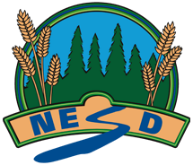 GAAP’s will need to be evaluated throughout the course.Feedback:Fully meeting expectations, with enriched understanding (EU)Fully meeting grade level expectations (FM)Mostly meeting grade level expectations (MM)Not yet meeting grade level expectations (NY)Explain the purpose and application of the Generally Accepted Accounting Principles (GAAPs).You can thoughtfully explain the purpose and application of the Generally Accepted Accounting Principles (GAAPs).You might be: Explaining which GAAP is being applied and why.You can explain the purpose and application of the Generally Accepted Accounting Principles (GAAPs).
You show this by:Explaining what GAAP is being applied at any accounting stage.You are exploring and practicing explaining the purpose and application of the Generally Accepted Accounting Principles (GAAPs)You may be: Able to list the GAAP’s but cannot explain which rule is being followed during the various learning activities.You are having trouble explaining the purpose and application of the Generally Accepted Accounting Principles (GAAPs)Consider: Examining the definition of a GAAP.